Finance Services (813) 794-2268MEMORANDUMDate:	April 1, 2022To:	School Board MembersFrom:	Michelle Williams, Interim Director of Finance ServicesRe:	Attached Warrant List for the Week Ending April 5, 2022Please review the current computerized list. These totals include computer generated, handwritten, and cancelled checks.Warrant Numbers 960330-960461……………………………………………………………………$8,797,683.16Electronic Fund Transfer Numbers 5185-5185…………………………………………………………$580,922.00Total Disbursements…………………………………………………………………$9,378,605.16Disbursements by FundFund 1100………………………………………………………………………………………………..$1,061,949.18Fund 1300…………………………………………………………………………………………………...$300.00Fund 29xx…………………………………………………………………………………………………$5,200.00Fund 3717…………………………………………………….………………………………………………...$611.89Fund 3722…………………………………………………………………………………………………$7,634.00Fund 3900……………………………………………………………………………………………………..$1,158.86Fund 3904………………………………………………………………………………………………$299,128.43 Fund 3905…………………………………………………………………………………………….$1,049,605.85Fund 3932………………………………………………………………………………………………$444,082.27Fund 3935………………………………………………………………………………………………$159,572.00Fund 3982………………………………………………………………………………………………..$18,230.88Fund 4100………………………………………………………………………………………………$736,188.95Fund 4210………………………………………………………………………………………………..$57,812.33Fund 4220…………………………....…………………………………………………………………..$13,543.59Fund 4430………………………………………………………………………………………………$579,248.24Fund 7110…………………………………………………………………………………………………...$280.76Fund 7111…………………………………………………………………………………………….$4,652,150.65Fund 7130………………………………………………………………………………………………$104,004.04Fund 7921………………………………………………………………………………………………$130,602.96Fund 7922………………………………………………………………………………………………..$18,254.41Fund 8915………………………………………………………………………………………………..$36,781.08Fund 9210…………………………………………………………………………………………………$2,264.79The warrant list is a representation of one check run and one EFT run. Confirmation of the approval of the warrant list for the week ending April 5, 2022 will be requested at the April 19, 2022 School Board meeting.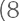 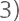 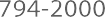 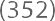 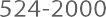 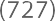 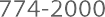 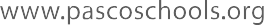 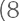 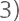 